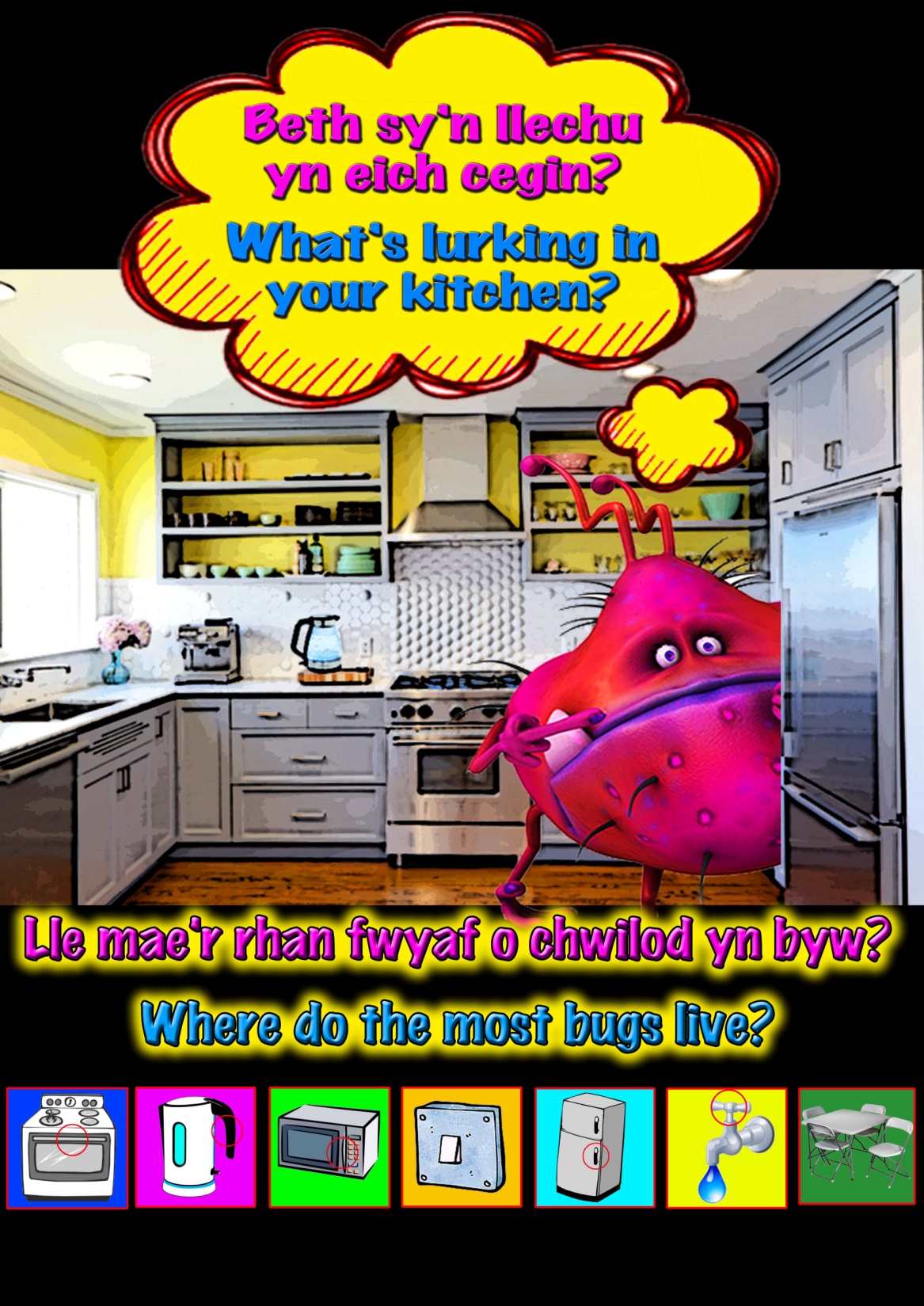 Mae bacteria yn byw o’n cwmpas, ond maen nhw’n rhy fach i ni eu gweld. Mae’r rhan fwyaf yn ddiniwed, ond weithiau gallant achosi gwenwyn bwyd a’n gwneud yn sâl.Gwnaethom fesur faint o facteria oedd ar arwyneb 1cm sgwâr yn y gegin. Pa arwyneb dybiwch chi oedd fwyaf glân? Pa un oedd â’r mwyaf o facteria? Ysgrifennwch eich atebion ar y dudalen nesaf ac yna gwiriwch eich atebion.Pam ydych chi’n meddwl fod gan wahanol arwynebau wahanol faint o facteria arnynt?Ystyriwch efallai ba mor aml mae’r arwyneb yn cael ei gyffwrdd. Pa mor aml y caiff ei lanhau? A yw’r arwyneb yn llyfn neu garw? A yw’n blastig, pren neu fetel? Beth arall allai effeithio ar faint o facteria a ganfyddir?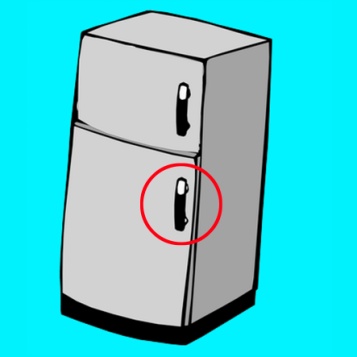 						Beth sy’n llechu yn eich cegin ?			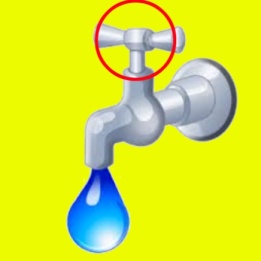 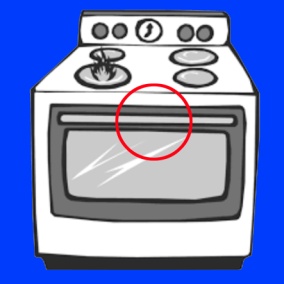 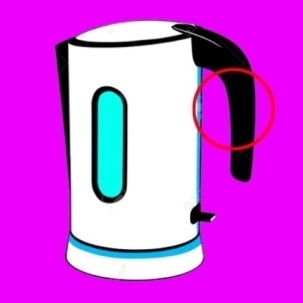 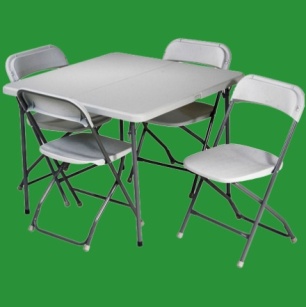 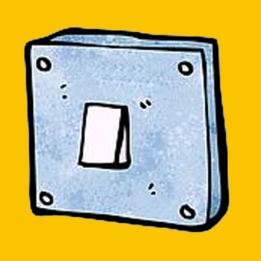 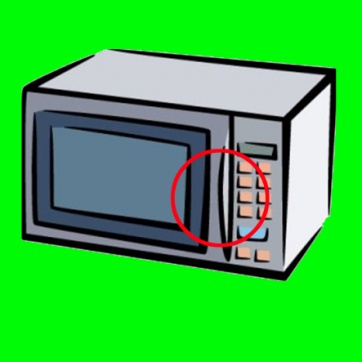 